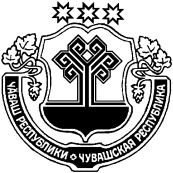 ПРОЕКТ В соответствии с Федеральным законом «Об общих принципах организации местного самоуправления в Российской Федерации», Законом Чувашской Республики «Об организации местного самоуправления в Чувашской Республике», Уставом Шемуршинского района Чувашской Республики и  Положением о порядке проведения конкурса на замещение должности главы администрации  Шемуршинского района Чувашской Республики  Шемуршинское районное Собрание депутатов решило:Ходатайствовать перед Главой Чувашской Республики о назначении членов комиссии для проведения конкурса на замещение должности главы администрации Шемуршинского района Чувашской Республики по контракту от органов Государственной власти Чувашской Республики в количестве 4 человек.Глава Шемуршинского района							 ЧЁВАШ РЕСПУБЛИКИШЁМЁРШЁ РАЙОН, ЧУВАШСКАЯ РЕСПУБЛИКА ШЕМУРШИНСКИЙ РАЙОН ШЁМЁРШЁ РАЙОН,  ДЕПУТАТСЕН ПУХЁВ, ЙЫШЁНУ«____»___________2020  № ____Шёмёршё ял.ШЕМУРШИНСКОЕ РАЙОННОЕСОБРАНИЕ ДЕПУТАТОВ РЕШЕНИЕ «18» сентября 2020 г. № 1. село ШемуршаО ходатайстве перед Главой Чувашской Республики о назначении членов комиссии по проведению конкурса на замещение должности главы администрации Шемуршинского района Чувашской Республики